                                                                          План мероприятий по противодействию коррупции в МКОУ «СОШ с.Янтарного»в сфере образования на 2017- 2018 учебный годЦель: Создание и внедрение организационно-правовых механизмов, нравственно-психологической атмосферы, направленных на эффективную профилактику коррупции в  МКОУ «СОШ с.Янтарного».Задачи: Систематизация условий, способствующих коррупции в МКОУ; разработка мер, направленных на обеспечение прозрачности действий ответственных лиц в условиях коррупционной ситуации; совершенствование методов обучения и воспитания детей нравственным нормам, составляющим основу личности, устойчивой против коррупции; разработка и внедрение организационно-правовых механизмов, снимающих возможность коррупционных действий; содействие реализации прав граждан и организаций на доступ к информации о фактах коррупции и    коррупциогенных факторов, а также на их свободное освещение в средствах массовой информации 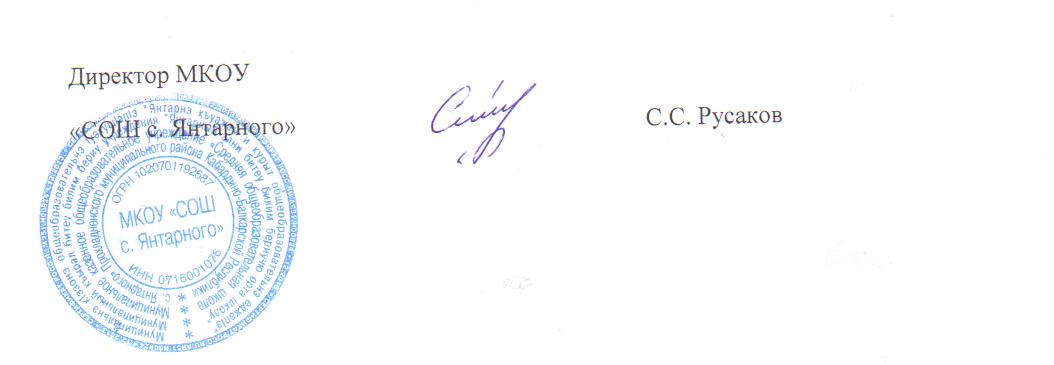 №Наименование  мероприятияОтветственный исполнительОтветственный исполнительСрок исполнения1. Формирование нормативно-правовой базы1. Формирование нормативно-правовой базы1. Формирование нормативно-правовой базы1. Формирование нормативно-правовой базы1. Формирование нормативно-правовой базы1Проведение экспертизы действующих нормативно-правовых актов, подлежащих проверке на коррупционность.ДиректорДиректорпостоянно2Проведение анализа на предмет  коррупционности проектов правовых и локальных актов и распорядительных документов.ДиректорДиректорпостоянно3Рассмотрение вопросов исполнения законодательства о борьбе с коррупцией на административных совещаниях, педагогических советах и применение в работе.ДиректорДиректорпостоянно4Организация работы по соблюдению сотрудниками Кодекса этики и служебного поведения.ДиректорДиректорпостоянно5Доведение до сведения сотрудникам ОУ действующего законодательства о противодействии коррупции, в том числе об уголовной ответственности за преступления связанные со взяткой и мерах административной ответственности за незаконное вознаграждение.ДиректорДиректорпостоянно6.Обеспечение систематического контроля выполнения  требований, установленных федеральным законодательством: ФЗ от 05.04.2013№44-ФЗ «О контрактной системе в сфере закупок товаров, работ, услуг для обеспечения государственных и муниципальных нужд».Директор, главный бухгалтерДиректор, главный бухгалтерпостоянно7.Обеспечение систематического контроля  выполнения условий муниципальных контрактов, заключенных ОУ.Директор, главный бухгалтер, завхозДиректор, главный бухгалтер, завхозпостоянно8Осуществление контроля за целевым использованием бюджетных средств в соответствии с муниципальными контрактами, заключенными ОУ.Директор, главный бухгалтерДиректор, главный бухгалтерпостоянно9.Организация систематического контроля исполнения договоров на поставку товаров и выполнение работ.Директор, главный бухгалтер, завхозДиректор, главный бухгалтер, завхозВ течение года по мере необходимости10.Осуществление контроля целевого использования приобретенного и полученного оборудования.Директор, главный бухгалтер, завхозДиректор, главный бухгалтер, завхозпостоянно11.Размещение на сайте ОУ публичного отчета и отчета по финансово-хозяйственной деятельности.Директор, главный бухгалтерДиректор, главный бухгалтерв течение года12.Ведение базы данных детей дошкольного возраста, проживающих в микрорайоне ОУ.Зам.директора по УВРЗам.директора по УВРпостоянно13.Создание единой системы школьной оценки качества образования с использованием процедур:Организация и проведение итоговой аттестации в формате ЕГЭ для 11-х классов и в формате ОГЭ для 9-х классов;Участие в независимой экспертизе оценки качества образования;Участие в мониторинговых исследованиях в сфере образования;Статистические наблюдения;Самоанализ деятельности ОУ;Создание базы данных инноваций, проектов образовательных и учебных программ, инновационного опыта педагогов;Информирование общественности о качестве образования  в ОУ через сайт школы, публичный отчет директора школы.Директор, зам. директора по УВР Директор, зам. директора по УВР постоянно14.Совершенствование контроля организации и проведения ЕГЭ:Развитие института общественного наблюдения;Организация информирования участников ЕГЭ и их родителей (законных представителей);Определение ответственности  должностных лиц, привлекаемых к подготовке и проведению ЕГЭ за неисполнение, ненадлежащее выполнение обязанностей и злоупотребление служебным положением;Обеспечение, ознакомление участников ЕГЭ с полученными ими результатами;Участие работников ОУ в составе ГЭК, предметных комиссий, конфликтных комиссий.Директор, зам. директора по УВРДиректор, зам. директора по УВРпостоянно15.Организация систематического контроля получения, учета, хранения, заполнения и порядком выдачи документов государственного образца об основном общем образовании и о среднем (полном) общем образовании. Определение ответственности должностных лиц.ДиректорДиректорпостоянно16.Информирование участников образовательного процесса  об их правах на получение образования.ДиректорДиректорв течение учебного года17.Административные совещания по вопросам обеспечения прав участников образовательного процесса  на получение общего образования.ДиректорДиректорв течение учебного года18.Обеспечение соблюдения  порядка осуществления административных процедур по приему и рассмотрению обращений граждан. Рассмотрение в установленные сроки обращений граждан.ДиректорДиректорпостоянно19.Осуществление экспертизы, жалоб и обращений граждан, поступающих через системы  общего пользования (почтовый, электронный адреса, телефон) на действия (бездействия) сотрудников ОУ с точки зрения наличия сведений о фактах коррупции и организации их проверки.Директор, заместители директораДиректор, заместители директорапостоянно20.Организация проверок деятельности сотрудников ОУ на основании обращений граждан о фактах коррупционных проявлений.ДиректорДиректорПо мере необходимости21.Обеспечение соблюдения сотрудниками ОУ правил, ограничений и запретов в связи с использованием должностных обязанностей, а также ответственности за их нарушение.ДиректорДиректорпостоянно22.Информирование сотрудников ОУ об изменениях в действующем законодательстве в сфере муниципальной службы, в сфере образования.Директор, заместители директораДиректор, заместители директорапостоянно23.Организация антикоррупционного образования в ОУ.Директор, зам. директора по УВРДиректор, зам. директора по УВРПо плану работы ОУ24.Контроль за реализацией предметов инвариантной части базисного учебного плана – истории, обществознания, права; элективных курсов, элективных учебных предметов правовой направленности.Директор, заместитель директора по УВРДиректор, заместитель директора по УВРАвгуст-сентябрь 2017II. Работа с педагогическим составомII. Работа с педагогическим составомII. Работа с педагогическим составомII. Работа с педагогическим составомII. Работа с педагогическим составом25.Организация и проведение социологического исследования среди родителей (законных представителей) учащихся, посвященное отношению к коррупции («Удовлетворенность потребителей услуг качеством образования»)Организация и проведение социологического исследования среди родителей (законных представителей) учащихся, посвященное отношению к коррупции («Удовлетворенность потребителей услуг качеством образования»)ДиректорЗам.директора по УВРсентябрь2017г.Размещение информации для работников и родителей «Это важно знать!» (по вопросам противодействия коррупции) на информационном стенде.Размещение информации для работников и родителей «Это важно знать!» (по вопросам противодействия коррупции) на информационном стенде.ДиректорКомиссия по противодействию коррупциипостоянно26.Создание единой системы оценки качества воспитания и обучения с использованием процедур:- аттестация педагогических и руководящих кадров;- независимая экспертиза оценки воспитания и обучение;- мониторинговые исследования в сфере образования;- статистические наблюдения;- самоанализ деятельности ОУ;- экспертиза инноваций, проектов образовательных и учебных программ, инновационного опыта педагогов;- создание системы информирования о качестве образования в ОУ;- создание единой системы критериев оценки качества воспитания и обучения (результаты, процессы, условия)Создание единой системы оценки качества воспитания и обучения с использованием процедур:- аттестация педагогических и руководящих кадров;- независимая экспертиза оценки воспитания и обучение;- мониторинговые исследования в сфере образования;- статистические наблюдения;- самоанализ деятельности ОУ;- экспертиза инноваций, проектов образовательных и учебных программ, инновационного опыта педагогов;- создание системы информирования о качестве образования в ОУ;- создание единой системы критериев оценки качества воспитания и обучения (результаты, процессы, условия)ДиректорКомиссия по противодействию коррупциипостоянно27.Организация и проведение мероприятий, посвященных Международному дню борьбы с коррупцией (09 декабря), направленных на формирование в обществе нетерпимости к коррупционному поведению.Организация и проведение мероприятий, посвященных Международному дню борьбы с коррупцией (09 декабря), направленных на формирование в обществе нетерпимости к коррупционному поведению.Зам.директора по ВРдекабрь2017г.28.Проведение месячника гражданской и правовой сознательности «Мой выбор», тематических конкурсов среди учащихся, чтение художественной литературы о долге, совести, совестливости.Проведение месячника гражданской и правовой сознательности «Мой выбор», тематических конкурсов среди учащихся, чтение художественной литературы о долге, совести, совестливости.Зам.директора по ВРКлассные руководителидекабрь2017г.29.Изготовление памяток для родителей («Если у Вас требуют взятку», «Это важно знать!» и т.п.)Изготовление памяток для родителей («Если у Вас требуют взятку», «Это важно знать!» и т.п.)Классные руководителипостоянно30.Усиление контроля за недопущением фактов незаконного сбора средств с родителей (законных представителей) воспитанников в ОУУсиление контроля за недопущением фактов незаконного сбора средств с родителей (законных представителей) воспитанников в ОУДиректорпостоянно31.Организация проведения семинара этического характера среди сотрудников ОУОрганизация проведения семинара этического характера среди сотрудников ОУДиректорянварь 2018г.III. Работа по формированию антикоррупционного  мировоззрения  обучающихсяIII. Работа по формированию антикоррупционного  мировоззрения  обучающихсяIII. Работа по формированию антикоррупционного  мировоззрения  обучающихсяIII. Работа по формированию антикоррупционного  мировоззрения  обучающихсяIII. Работа по формированию антикоррупционного  мировоззрения  обучающихся32.Организация работы по формированию нетерпимого отношения к проявлениям коррупции с юношеского возраста. Организация и проведение Недели правовых знаний с целью повышения уровня права сознания и правовой культуры:Тематические классные часы Наши права – наши обязанности», «Право на образование»;Единый день правовых знаний «Что я знаю о своих правах?», «Подросток и закон»;Книжные выставки «Права человека», «Закон в твоей жизни»;Родительские собрания «Правовая ответственность несовершеннолетних», «Конфликтные ситуации и выход из них», «Час правовых знаний для родителей».Директор, заместитель директора по ВР, учителя истории и обществознания, классные руководители, Библиотекарь Директор, заместитель директора по ВР, учителя истории и обществознания, классные руководители, Библиотекарь По плану работы ОУ33.Организация и проведение в день Международного дня борьбы с коррупцией  (09.12.) различных мероприятий:Оформление стендов в ОУ;Проведение классных часов на тему «Защита законных интересов несовершеннолетних от угроз, связанных с коррупцией»Обсуждение проблемы коррупции среди работников ОУ.Директор, заместитель директора по ВР, учителя истории и обществознания, классные руководители, библиотекарьДиректор, заместитель директора по ВР, учителя истории и обществознания, классные руководители, библиотекарь09.12.2017г.34.Проведение родительских собраний, конференций по вопросу противодействия коррупции в сфере образования.Директор,заместитель директора по ВР, классные руководителиДиректор,заместитель директора по ВР, классные руководителипостоянноIY. Работа с институтом гражданского общества, взаимодействие с правоохранительными органамиIY. Работа с институтом гражданского общества, взаимодействие с правоохранительными органамиIY. Работа с институтом гражданского общества, взаимодействие с правоохранительными органамиIY. Работа с институтом гражданского общества, взаимодействие с правоохранительными органамиIY. Работа с институтом гражданского общества, взаимодействие с правоохранительными органами35.Привлечение представителей общественных организаций и объединений к проведению мероприятий в ОУ, в качестве  экспертов и членов жюри.Директор, зам.директора  по ВРДиректор, зам.директора  по ВРпостоянно36.Информационное взаимодействие руководителя ОУ с подразделениями правоохранительных органов, занимающихся вопросами противодействия коррупции.ДиректорДиректорпостоянно